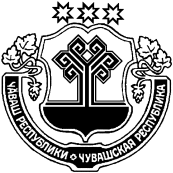  О внесении изменений в постановление администрации Приволжского сельского поселения Мариинско-Посадского района от 20.03.2015г. № 16 «О создании антинаркотической комиссии при администрации Приволжского сельского поселения Мариинско-Посадского района» В соответствии с Указом Президента Российской Федерации от 09.06.2010 г. № 690 «Об утверждении Стратегии государственной антинаркотической политики Российской Федерации до 2020 года», Федеральными законами от 06 октября 2003 г. № 131-ФЗ «Об общих принципах организации местного самоуправления в Российской Федерации», Уставом  Приволжского сельского поселения, в целях профилактики наркомании, токсикомании, алкоголизма и табакокурения на территории  Приволжского сельского поселения, постановляет:1. Внести в постановление администрации Приволжского сельского поселения Мариинско-Посадского района от 20.03.2015г. № 16 «О создании антинаркотической комиссии при администрации Приволжского сельского поселения Мариинско-Посадского района» следующие изменения:1) приложение № 1 «Состав антинаркотической комиссии при администрации Приволжского сельского поселения Мариинско-Посадкого района»  к постановлению администрации Приволжского сельского поселения от 20.03.2015г. № 16 изложить в следующей редакции (приложение №1 прилагается).2) приложение №3 «План антинаркотических мероприятий на территории Приволжского сельского поселения Мариинско-Посадского района на 2015-2016годы»   к постановлению администрации Приволжского сельского поселения от 20.03.2015г. № 16 изложить в следующей редакции (приложение №2 прилагается).2. Настоящее постановление вступает в силу после его официального опубликования. Глава Приволжского  сельского поселения                                    А.М.АрхиповПриложение 1к  постановлению    администрации Приволжского сельского поселения Мариинско-Посадского          районаот 24  января 2020г. №5Приложение 1к  постановлению    администрации Приволжского сельского поселения Мариинско-Посадского          районаот 20.03.2015 г. № 16СОСТАВ антинаркотической комиссии при администрации  Приволжского сельского поселения Мариинско-Посадского районаПриложение 2к  постановлению    администрации Приволжского сельского поселения Мариинско-Посадского          районаот 24  января 2020г. №5Приложение 3к  постановлению    администрации Приволжского сельского поселения Мариинско-Посадского          районаот 20.03.2015 г. № 16План антинаркотических мероприятий  на территории   Приволжского сельского поселения Мариинско-Посадского  района на 2020-2025 годыЧĂВАШ РЕСПУБЛИКИСентерварри РАЙОНĚ ЧУВАШСКАЯ РЕСПУБЛИКА МАРИИНСКО-ПОСАДСКИЙ РАЙОН  ПРИВОЛЖСКИ ЯЛ ПОСЕЛЕНИЙĚН  АДМИНИСТРАЦИЙĚ ЙЫШĂНУ «24» января  2020ç. №5  Нерядово ялě АДМИНИСТРАЦИЯПРИВОЛЖСКОГО  СЕЛЬСКОГОПОСЕЛЕНИЯ ПОСТАНОВЛЕНИЕ «24»  января    2020г. №5 деревня Нерядово Архипов Анатолий Михайловичглава поселения – глава администрации  Приволжского сельского поселения, председатель комиссии; Никитина Светлана Павловна ведущий специалист-эксперт, заместитель председателя; Горбунькова Ольга ВасильевнаСпециалист-эксперт  администрации, секретарь комиссии; Захарова Альбина Алексеевназаведующая Дубовским ЦСДК структурного подразделения МАУК «Централизованная клубная система Мариинско-Посадского района», член комиссии (по согласованию); Великанова Инна Петровна библиотекарь Астакасинской сельской библиотеки филиала МБУК «Централизованная  библиотечная система Мариинско-Посадского района», член комиссии (по согласованию);  Смирнова Марина Ильиничназаведующая   Дубовским ФАП БУ «Мариинско-Посадская ЦРБ им. Н.А. Геркена Минздравсоцразвития Чувашской Республки», член комиссии (по согласованию); Ермакова Татьяна Владимировна инспектор ВУС администрации, член комиссии;  Петров Алексей Юрьевич- участковый уполномоченный полиции, член комиссии (по согласованию).№№ п.п.СодержаниеИсполнениеСроки проведения1.Проведение заседаний антинаркотической комиссииАнтинаркотическая комиссия1 раз в квартал2.Сбор, обобщение и анализ информации о фактах распространения наркотических средств в местах проведения культурно-массовых и досуговых молодёжных мероприятий.Антинаркотическая комиссияпо мере  поступления информации3Проведение мероприятий в сельских библиотеках и  домах культуры по профилактике наркомании (информационные  беседы, часы, изготовление стендов и т.д.).Работники культуры (по согласованию) постоянно4Проведение месячника по профилактике наркомании и правонарушенийАнтинаркотическая комиссия Работники культуры (по согласованию) октябрь5Проведение рейдов по торговым точкам, занимающихся реализацией алкогольной продукции и пива и местам вечернего пребывания несовершеннолетних и молодежиАнтинаркотическая комиссия  Согласно графика6Индивидуально-профилактическая работа с подросткамиАнтинаркотическая комиссия 1 раз в квартал7Проведение  встреч с жителями  сельского поселения, с целью разъяснения административной и уголовной ответственности за незаконное культивирование растений, содержащих наркотические вещества, а также для формирования негативного отношения общественности к употреблению наркотиковГлава сельского поселенияСогласно графика8Посещение неблагополучных семей и семей социального риска для оказания практической помощи в воспитании и устройстве детей Антинаркотическая комиссия 1 раз в квартал9Проведение мероприятий, направленных на пропаганду здорового образа жизниАнтинаркотическая комиссия Работники культуры (по согласованию)постоянно10Организация дежурства ответственных лиц администрации, работников учреждений культуры во время проведения культурно-массовых, общественно-политических мероприятий с массовым пребыванием людейАнтинаркотическая комиссия Работники культуры (по согласованию Во время мероприятий